Worker and claim informationWorker’s statusPsychometric testing & clinical analysisProgram goalsDetails of services providedDischarge recommendationsProvider’s informationReport prepared byWorkSafeBC collects information on this form for the purposes of administering and enforcing the Workers Compensation Act. That Act, along with the Freedom of Information and Protection of Privacy Act, constitutes the authority to collect such information. To learn more about the collection of personal information, contact WorkSafeBC’s FIPP Office at PO Box 2310 Stn Terminal, Vancouver, BC, V6B 3W5, email FIPP@worksafebc.com, or call 604.279.8171.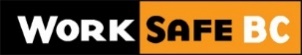 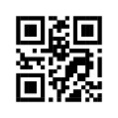 PTSD ProgramDischarge ReportDischarge report is due within 5 business days 
of last date of service (excluding post-discharge durability services).Date of service (discharge date) (yyyy-mm-dd)Date of report (yyyy-mm-dd)Worker’s last nameWorker’s first nameMiddle initialWorkSafeBC claim numberDate of injury (yyyy-mm-dd)Worker’s occupation and/or job titleAttending physicianAttending physicianClaim owner’s name Claim owner’s name Claim owner’s phone numberClaim owner’s phone numberRisk assessment (description of risk and rating — low, moderate, or high)Current symptom presentation (worker report, behavioural observation, safety behaviours, etc.)Current functioning (functioning in ADLs/IADLs, community access, social engagement, etc.)Status of return to work (RTW) (brief description of job, job attachment, last communication with employer, RTW readiness, RTW factors and considerations)OtherTests administered at intake (name of test, brief description, and scores)Tests re-administered at discharge (name of test, brief description, and scores)Clinical analysis (integration of psychometric testing results with worker symptom presentation and functioning)PTSD Program treatment goals (worker-specific goals that were measured over time)Progress update on PTSD Program treatment goals (update on worker-specific goals)Treatment services — mental health clinician (number of sessions, treatment approach, modalities and strategies, etc.)Treatment services — occupational therapy (number of sessions, treatment approach, modalities and strategies, etc.)Did the worker participate in add-on services? (i.e., psycho-education group and/or physical activation)   Yes            No If yes, please describe (type of service, number of sessions, etc.)Treatment services — mental health clinician (number of sessions, treatment approach, modalities and strategies, etc.)Treatment services — occupational therapy (number of sessions, treatment approach, modalities and strategies, etc.)Did the worker participate in add-on services? (i.e., psycho-education group and/or physical activation)   Yes            No If yes, please describe (type of service, number of sessions, etc.)Has the worker missed any scheduled sessions?  Yes            NoIf yes, date(s) of scheduled session(s) missed by worker (yyyy-mm-dd)Reasons for absence(s)Reasons for absence(s)Level and nature of participation to dateLevel and nature of participation to dateAnalysis (overall synthesis of worker progress in recovery and RTW during PTSD Program)Recommendations (modifications and/or accommodations, ongoing considerations, optional post-discharge durability services, etc.)RTW recommendations   Able to return to work   Able to return to work with considerations  Other (specify)      Provider’s nameProvider’s namePayee numberMailing addressMailing addressMailing addressPhone number Fax number Fax number CityProvincePostal codeContact’s nameContact’s direct line (if applicable)Contact’s direct line (if applicable)Contact’s email address (optional)Contact’s email address (optional)Contact’s email address (optional)Treating mental health clinician’s signature Treating mental health clinician’s name Treating mental health clinician’s phone numberTreating mental health clinician’s email address (optional)Treating occupational therapist’s signature Treating occupational therapist’s name Treating occupational therapist’s phone number Treating occupational therapist’s email address (optional)Assessing psychologist’s signatureAssessing psychologist’s nameClaims Call Centre
Phone 604.231.8888
Toll-free 1.888.967.5377
M–F, 8 a.m. to 6 p.m.Fax 
604.233.9777
Toll-free 1.888.922.8807Mail
WorkSafeBC
PO Box 4700 Stn Terminal
Vancouver BC V6B 1J1Claims Call Centre
Phone 604.231.8888
Toll-free 1.888.967.5377
M–F, 8 a.m. to 6 p.m.Fax 
604.233.9777
Toll-free 1.888.922.8807Mail
WorkSafeBC
PO Box 4700 Stn Terminal
Vancouver BC V6B 1J1